Grundwortschatz 6. Handeln des Menschen6.5. Religion26 Wörter6.5.1 Personen und heilige WesenWortfeld Priestersacardōs, sacerdōtis, m. + f.: der Priester, die Priesterinpontifex, pontificis, m.: der Priester, der OberpriesterWortfeld Gottdea, deae, f.: die Göttindeus, deī, m.: der GottDativ Plural: dīssuperī, superōrum, m. (Pluralwort): Die Götter des HimmelsDie olympischen Götter werden im Arbeitsblatt über die Götter und Göttinnen der Antike dargestellt.6.5.2. Religiöse Bauwerkeāra, ārae, f.: der Altaraedēs, aedis, f.: der Tempel (Pl. aedēs, aedium: das Haus)templum, templī, n.: das Heiligtum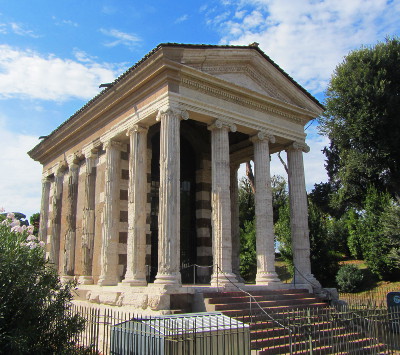 Der Portumnus-Tempel in Rom – Bildlizenz: Standardlizenz des Landesbildungsservers6.5.3. Substantive: das Heiligefās n., undeklinierbar!: das Recht, das göttliche Gebotnūmen, nūminis, n.: der Wille, die Macht, die Gottheitorāculum, orāculī, n.: das Orakelprecēs, precum, f. (Pluralwort): die Bitten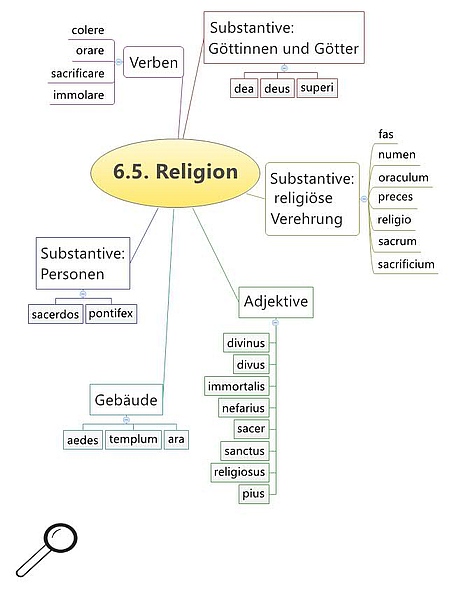 religio, religiōnis, f.: die religiöse Scheu, die Gottesverehrungsacrum, sacrī, n., das Heiligtum, das Opfersacrifĭcium, sacrificiī, n.: das Opfer6.5.4. Adjektivepius, pia, pium: fromm, gottesfürchtig, verantwortungsvolldīvīnus, dīvīna, dīvīnum: göttlich, weissagenddīvus, dīva, dīvum: göttlich, himmlischimmortalis, immortale: unsterblichPl. (immortales, immortalium): die Götternefārius, nefāria, nefārium: frevelhaft religiōsus, religiōsa, religiōsum: gewissenhaft, treusacer, sacra, sacrum: heilig, verfluchtsanctus, sancta, sanctum: heilig6.5.5. Verben der religiösen Verehrungcolere, colō, coluī, cultum: bebauen, pflegen, verehrenōrare, ōrō, ōravī, oratum: feierlich reden, bittensacrificāre, sacrificō, sacrificāvī, sacrificātum: opfernimmolāre, immolō, immolāvi, immolātum: opfernURL dieser Seite: http://www.schule-bw.de/faecher-und-schularten/sprachen-und-literatur/latein/sprache/grundwortschatz/handeln-des-menschen/religion.html 